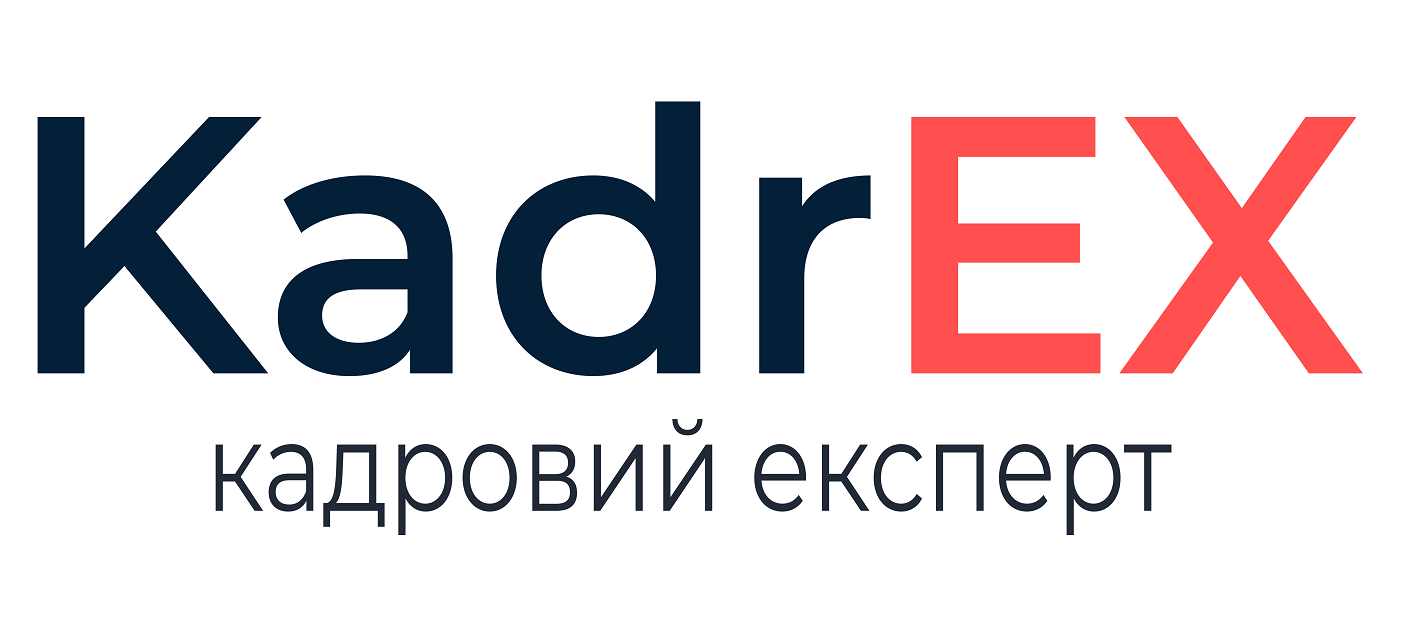 Типова форма № П-4ЗАТВЕРДЖЕНО___________________________________________                            наказом Держкомстату України Найменування підприємства (установи, організації)                                       від 05.12.2008 р. № 489НАКАЗ (РОЗПОРЯДЖЕННЯ) № _______ від «____» ______________ 20___ р.про припинення трудового договору (контракту)Звільнити «____» ______________ 20___ р.  _________________________________________________________                                               (прізвище, ім’я, по батькові)_________________________________________________________                                           (назва структурного підрозділу)_________________________________________________________             (назва професії (посади), розряд, клас (категорія) кваліфікації)                                           за угодою сторін, п. 1 ст. 36 КЗпП                    	                                                      (причина звільнення)_________________________________________________________                                                     (підстава звільнення)Вихідна допомога                                грн                  коп.Компенсація за _____ календарних днів невикористаної щорічної відпустки (основної) за робочий період з  «____» ____ 20___ р.  по «____» ____ 20___ р.Компенсація за_____ календарних днів невикористаної відпустки працівникам, які мають дітей.Утримання за _____ календарних днів, що були надані в рахунок невідпрацьованої частини робочого року.Керівник підприємства     (установи, організації)                _____________________            _____________________                  (підпис)                                (ініціали, прізвище) З наказом (розпорядженням)    _____________________            «____» ______________ 20___ р. ознайомлений                                        (підпис працівника)Код ЄДРПОУТабельний номер